             Конкурс 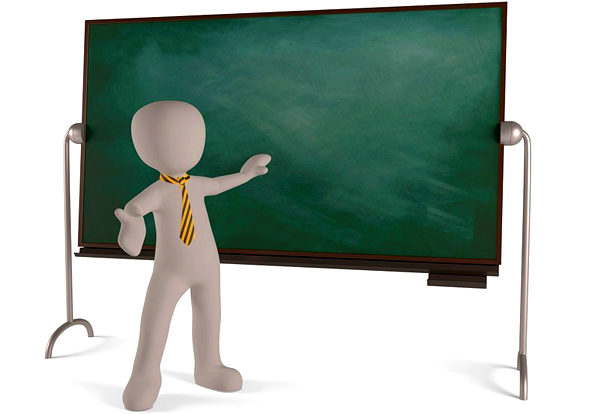 «Учитель года-2018»Номинация: «Свобода и демократические ценности в образовании»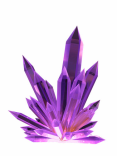 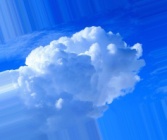 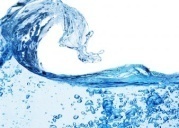 Кто знает, как рождается учитель?Как физик, я ответ, друзья, искала:И думаю: начальная обитель, Истоки наши – с чистого кристалла…   Учительский путь начинается с рождения маленького кристалла его знаний, творческих сил и устремлений. Как учитель физики знаю точно, что рост кристалла – процесс сложный и длительный. Поэтому метафорически я  сравниваю его с личным  учительским ростом, процессом кристаллизации человеческих и профессиональных качеств учителя, его постоянной адаптации и трансформации в условиях стремительно меняющейся жизни.Говорят: нет предела совершенству – становитесь только лучше! И я заботливо ращу свой профессиональный кристалл: непрерывно учусь, повышаю квалификацию, участвую в семинарах и конференциях – одним словом, делаю всё, чтобы приблизиться к идеалу современного учителя. Силу своего кристалла я почувствовала, когда меня переполнило желание поделиться опытом и знаниями с коллегами, (первый ученик) открыть новый мир для своих учеников, заряжаться самой и радовать других свежими идеями! А для этого недостаточно быть только кристаллом. В такие моменты мы, (второй ученик) учителя, напрягаем все свои творческие  силы, чтобы стать живительной влагой для тех, кто ищет новых знаний, сил и устремлений. Я открывала для себя мир учительских успехов и побед в профессиональных конкурсах, училась сама и дарила опыт другим, публикуя научные статьи для современного образования, участвовала в летних профильных сменах. Но главное, (третий ученик) чем я неизменно горжусь, это победы моих учеников! Их достижения – не только доказательство моего профессионального роста, но и надежда на то, что мой поток способен напитать детские росточки знаниями, верой в себя и желанием идти вперёд и никогда не сдаваться!Как известно, любые, даже самые бурные реки, достигая конца долины, однажды разливаются в озеро, становясь тихой, размеренной водой… Вы думаете на этом путь побед и достижений учителя оканчивается? Мне, кажется, что нет. Мы - дети природы, бесконечно учимся её мудрости. Как вода, дабы избежать застоя и гибели, превращается в пар, вновь поднимаясь навстречу солнцу, чтобы в будущем пролиться благодатным дождём… Как кристалл, который растёт и меняется, но всё же остаётся самим собой…Я выбрала НЕ БОЯТЬСЯ и не проиграла, ибо увидела, что огромный мир нашей профессии, оказывается, гораздо шире и интереснее, чем я себе представляла. Я продолжаю учить и учусь сама. Жизнь, как реки, изменчива и непредсказуема, судьбу учителя можно сравнить со своенравным быстрым потоком, позади много интересного, впереди много неожиданного, но кристалл души учителя помогает выстоять, справиться и победить!Спасибо за внимание!